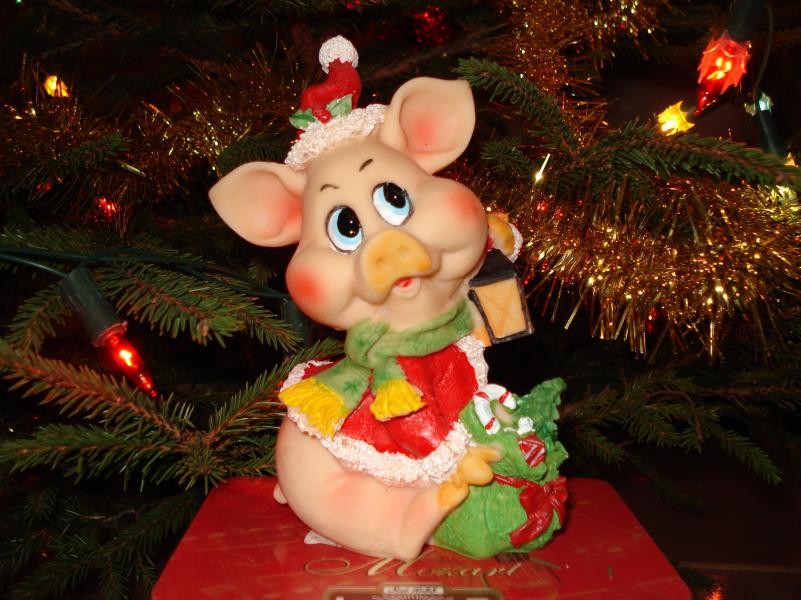 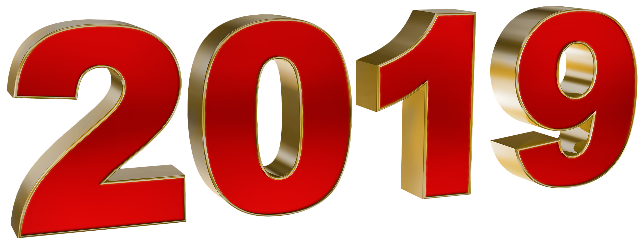 DatumsPasākumsAtbildīgaisVieta un laiks1.janvārisLai Jaunais gads ver atkal jaunas tālesUn laimes daudz nes katra diena līdz!1.janvārisLai Jaunais gads ver atkal jaunas tālesUn laimes daudz nes katra diena līdz!1.janvārisLai Jaunais gads ver atkal jaunas tālesUn laimes daudz nes katra diena līdz!1.janvārisLai Jaunais gads ver atkal jaunas tālesUn laimes daudz nes katra diena līdz!04.01.Talantu konkurss (dziesmas, dzejoļi, humors) bērnu kluba „Smaids” audzēkņiemT.SuhoviloDaugavpils pilsētas bērnu un jauniešu centrs “Jaunība” Bērnu klubs “Smaids”
plkst. 12.0004.01.Kolāžu konkurss “Ziemassvētku pasaka” bērnu kluba „Ruģeļi” audzēkņiemA.SkurjateDaugavpils pilsētas bērnu un jauniešu centrs “Jaunība” Bērnu klubs „Ruģeļi” plkst.12:005.01.Dambretes turnīrs bērnu kluba “Križi”audzēkņiemA.VasiļjevsBērnu un jauniešu centrs “Jaunība”, bērnu klubs “Križi”
 plkst.13.007., 14., 21.,28.01.“Angļu valoda caur spēlēm” – angļu valodas pulciņš bērnu kluba „Fortūna” audzēkņiemAni Sardarjana (Ani Sardaryan)Daugavpils pilsētas bērnu un jauniešu centrs “Jaunība” Bērnu klubs „Fortūna”plkst.14:30-15:30 09.01.Radošā darbnīca „Ziemas svētki turpinās”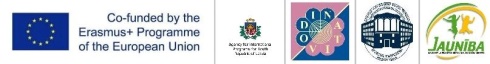 Ani Sardarjana (Ani Sardaryan) V.RudņevaDaugavpils pilsētas bērnu un jauniešu centrs “Jaunība” Bērnu klubs „Fortūna”plkst.13:3009.01.Radošā darbnīca „Ziemas putni” bērnu kluba „Žēlsirdība” audzēkņiemA.MamajevaŅ.ŅeginskaDaugavpils pilsētas Bērnu un jauniešu centrs “Jaunība” bērnu klubs “Žēlsirdība” plkst.15.0009.01.Veidošana – radoša darbnīca Ziemas mozaika bērnu kluba “Grīva” audzēkņiemV. ViļumsDaugavpils pilsētas bērnu un jauniešu centrs “Jaunība” Bērnu klubs “Grīva” Plkst. 14.0010.01.Seminārs direktoru vietniekiem audzināšanas jomā.MA vadītāja A.JurģīteDaugavpils pilsētas bērnu un jauniešu centrs “Jaunība” 10.kab.  plkst.15.0010.01.BJC “Jaunība” vizuālās un vizuāli plastiskās mākslas pulciņu skolotāju MA sēdeJ. VeļičkoDaugavpils pilsētas bērnu un jauniešu centrs “Jaunība”
 plkst. 12.0010.01.Spēle „Eko domāšana” bērnu kluba „Smaids” audzēkņiemT.SuhoviloDaugavpils pilsētas bērnu un jauniešu centrs “Jaunība” Bērnu klubs „Smaids”
 plkst. 15.3011., 18., 25.01.“Angļu valoda” – individuālās konsultācijasAni Sardarjana (Ani Sardaryan)Daugavpils pilsētas bērnu un jauniešu centrs “Jaunība” Bērnu klubs „Fortūna”plkst.16:30    12.01.„Atrodi savu radošo potenciālu” – radošā darbnīca ar mentori J.Muštavinsku Ani Sardarjana (Ani Sardaryan) J.Muštavinska V.RudņevaDaugavpils pilsētas bērnu un jauniešu centrs “Jaunība” Bērnu klubs „Fortūna”plkst.12:0012.01.13.01.Mūsdienu deju repertuāra apguves seminārsŽ.TROJĀNERīga12.01.Atpūtas pasākums „Vecā Jaunā gada svinēšana” bērnu kluba “Sudraba avoti” audzēkņiemĻ.PavļukovaDaugavpils pilsētas bērnu un jauniešu centrs “Jaunība” Bērnu klubs „Sudraba avoti”plkst. 16.0014.01Atpūtas pasākums „Esi sveicināts Vecais Jaunais gads” bērnu kluba “Žēlsirdba” audzēkņiemA.MamajevaDaugavpils pilsētas Bērnu un jauniešu centrs “Jaunība” bērnu klubs “Žēlsirdība” plkst.15.0015.01.Viktorīna „ Ziemas mīklas” bērnu kluba “Križi”audzēkņiemO.Taļmane-JansoneBērnu un jauniešu centrs “Jaunība”, bērnu klubs “Križi”
 plkst.17.0016.01.Daugavpils pilsētas skolu 5. klašu skolēniem spēle – konkurss “Rotaļu un rotaļlietu svētki”J. VeļičkoDaugavpils pilsētas bērnu un jauniešu centrs “Jaunība” 
 plkst. 15.00 Pieteikties konkursam līdz 7. janvārim16.01.“Veselība +!” – tematiskā nodarbība “Kustīgs un vesels” bērnu kluba „Fortūna” audzēkņiem.Vada DU 3.kursa studenti   V.RudņevaDaugavpils pilsētas bērnu un jauniešu centrs “Jaunība” Bērnu klubs „Fortūna”plkst.17:0017.01.„Veiksme, Intuīcija, Prāts” bērnu kluba „Smaids” audzēkņiemT.SuhoviloDaugavpils pilsētas bērnu un jauniešu centrs “Jaunība” Bērnu klubs „Smaids”
 plkst. 15.3017.01.Tehniska modelēšana. Radošā darbnīca “Automobiļu transports” bērnu kluba “Grīva” audzēkņiemV. ViļumsJ. Konovalovs Daugavpils pilsētas bērnu un jauniešu centrs “Jaunība” Bērnu klubs “Grīva”
 plkst. 14.0017.01.Zīmējumu konkurss-izstāde “Vētra”, bērnu kluba “Žēlsirdība” audzēkņiem.L.BaļeA.MamajevaDaugavpils pilsētas Bērnu un jauniešu centrs “Jaunība” bērnu klubs “Žēlsirdība” plkst.14.3017.01Daugavpils pilsētas izglītības iestāžu mūzikas skolotājiem MA sēde.J. VucēnaDaugavpils Saskaņas psk.15.3017.01.Daugavpils pilsētas Skolēnu Parlamentam- 20SmirnovaDaugavpils Latviešu kultūras centrs
plkst.17.00
18.01.Veselības diena klubā -  “Olimpiskās spēles pie galda”(Atklāts pasākums)A.SkurjateDaugavpils pilsētas bērnu un jauniešu centrs “Jaunība” Bērnu klubs Ruģeļi”plkst.16:0022.01.Konkurss kolaža tehnikā „Brīnumaina ziema” bērnu kluba „Križi” audzēkņiemO.Taļmane-JansoneBērnu un jauniešu centrs “Jaunība”, bērnu klubs “Križi” 
plkst.16.0023.01.BJC „Jaunība” radošo kolektīvuun pilsētas skolu tautas dejukolektīvu jaunā gada koncerts(latv.val.)N.KrivoguzaL.SmikovaDU, Parādes ielā 1, aktu zālē
plkst.14.0024.01.Dabas brīnumi – izstāde no dabas materiāliem bērnu kluba “Grīva” audzēkņiemV. ViļumsM. BojarovaJ. KonovalovsDaugavpils pilsētas bērnu un jauniešu centrs “Jaunība” Bērnu klubs “Grīva”
plkst. 14.0024.01.Radošā darbnīca ”Izkrāso pats” bērnu kluba „Ruģeļi” audzēkņiemA.SkurjateDaugavpils pilsētas bērnu un jauniešu centrs “Jaunība” Bērnu klubs “Ruģeļi”plkst.16:0025.01.Daugavpils pilsētas BJC “Jaunība” starpklubu sacensības novusāA.MamajevaDaugavpils pilsētas Bērnu un jauniešu centrs “Jaunība” bērnu klubs “Žēlsirdība” plkst.14.3025.-27.01.Orientēšanās ziemas sacensības „Madonas kauss-2019”, (Skandināvu junioru kauss ziemas orientēšanās).Ļ. PavļukovaN. GrigorjevsMadona plkst.10.0026.01.Jautras spēles “Veselība+” bērnu kluba „Fortūna” audzēkņiem.Ani Sardarjana (Ani Sardaryan) V.RudņevaDaugavpils pilsētas bērnu un jauniešu centrs “Jaunība” Bērnu klubs „Fortūna”plkst.13:0029.01.Tenisa turnīrs bērnu kluba “Grīva” audzēkņiem V. ViļumsDaugavpils pilsētas bērnu un jauniešu centrs “Jaunība” Bērnu klubs “Grīva”
plkst. 14.0030.01Daugavpils pilsētas skolu  skolēnu pasākums „Esi vesels”L. SmikovaVoleibola skola13.0 - sākumskola15.00-pamatskola17.00-vidusskola31.01.Konkurss  „Uzvedības kultūra” bērnu kluba „Smaids ” audzēkņiemT.SuhoviloDaugavpils pilsētas bērnu un jauniešu centrs “Jaunība” Bērnu klubs „Smaids”
plkst. 15.30